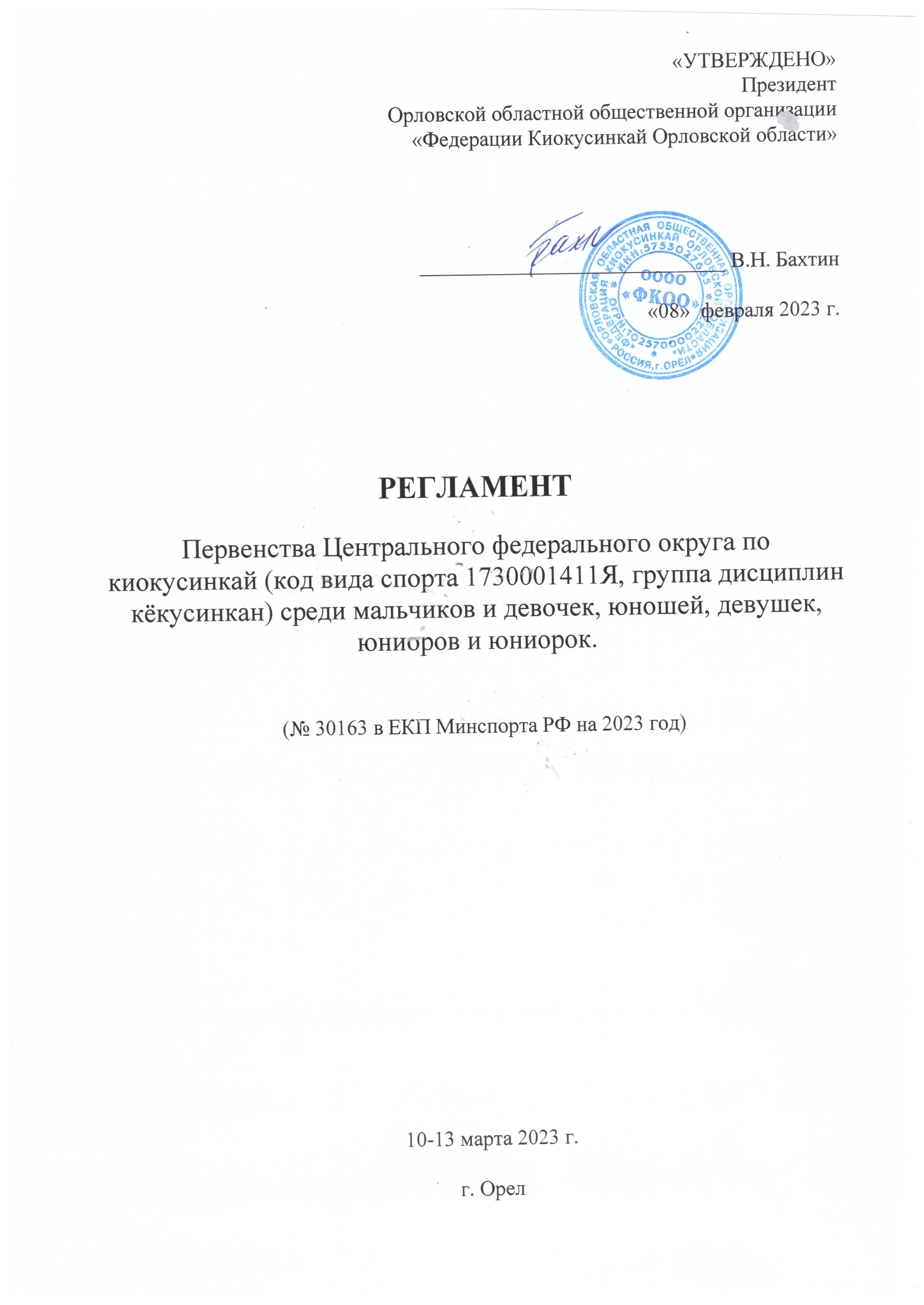 1. Место и сроки проведения соревнованийСоревнования проходят 10-13 марта  2023 года по адресу: г.Орел, Кромское шоссе, 4 («Гринн Центр» ТМК «МегаГринн»)2. Организация и проведение соревнованийОрганизация и проведение Первенства Центрального федерального округа по киокусинкай (код вида спорта 1730001411Я, группа дисциплин кёкусинкан) среди юношей, девушек, юниоров и юниорок возлагается на Орловскую областную общественную организацию «Федерация Киокусинкай Орловской области».Организационный комитет:Главный судья соревнований – Нагоева Елена Нургалиевна (5 дан, СВК);Главный секретарь соревнований – Богдановский Андрей Николаевич (5 дан, СВК);Контактное лицо: Бахтин Владимир Николаевич, тел. +7 (910) 747 7647, E-mail: dojoorel@yandex.ru3. Расписание мероприятий соревнований10-11 марта 13.00-17.00 – заезд и размещение команд14.00-18.00 – регистрация участников, мандатная комиссия17.00-18.00 – судейский семинар18.00-19.00 – жеребьевка соревнований по ката 	Регистрация участников, мандатная комиссия и судейский семинар пройдут по адресу: г.Орел, Кромское шоссе 4, гостиница «Гринн» конференц-зал 12 марта9.00 – сбор участников соревнований9.30 - начало соревнований по ката12.30 – начало соревнований по кумитэ16.00 – полуфинальные и финальные поединки18.00 – награждение призеров и победителей	12-13 мартаОтъезд команд4. Требования к участникам соревнований и условия допуска спортсменов:4.1. Условия допуска спортсменов к соревнованиям:4.1.1. Каждый участник соревнований на момент прохождения мандатной комиссии должен иметь с собой следующие документы:- общую заявку от субъекта РФ (Приложение 1);- общегражданский паспорт или свидетельство о рождении;- будо-паспорт, подтверждающий стилевую квалификацию не ниже 8 кю (при наличии);- допуск врача, оформленный должным образом в заявке команды;- письменное разрешение на участие от родителей (Приложение 2); - договор о страховании от несчастного случая (оригинал), действительный на дни проведения соревнований (п.4.3.);-  страховой полис ОМС (оригинал). 4.1.2. Каждый участник, допущенный к соревнованиям, должен иметь:- белое доги с обязательными нашивками утвержденными в ФККР и поясом, соответствующим квалификации спортсмена-участника;- индивидуальную раковину на пах для юношей и юниоров, для девушек и юниорок – по желанию;- нагрудник установленного образца, который должен надеваться ПОД футболку БЕЛОГО цвета без каких-либо рисунков и принтов – для девушек и юниорок;- протекторы на голень и подъем стопы – обязательны для всех категорий; - накладки на руки – обязательны для всех категорий;- индивидуальный шлем – для участников обоих полов; - капа (протектор ротовой полости) – по желанию, кроме случая, когда спортсмен носит брекеты;- наколенники, налокотники – по желанию.ПРИМЕЧАНИЕ:Участницам разрешается использовать протектор на грудь следующего образца: верхняя граница протектора – на уровне вторых ребер, нижняя граница протектора – не ниже края реберных дуг, боковые границы протектора – по передним подмышечным линиям; жесткий протектор должен защищать как минимум груди; протектор не должен иметь открытых пластиковых элементов.Разрешается использование шлема с обязательной полной защитой подбородка без железных решеток и пластиковых вставок на лицевой зоне.Разрешается использовать протекторы на голень и подъем стопы в виде эластичного чулка белого цвета с использованием уплотнителя толщиной не более 1 см. Использование пластиковых щитков, вставок запрещено.Разрешается использовать наколенники и налокотники в виде эластичного чулка белого цвета с использованием уплотнителя толщиной не более 1 см. Использование пластиковых щитков, вставок запрещено.Разрешается использовать накладки белого цвета в виде чулка с обрезанными пальцами с использованием уплотнителя толщиной не более 1 см. Использование пластиковых вставок и кожаных перчаток запрещено.При нарушении любого из вышеперечисленных пунктов спортсмен не будет допущен к соревнованиям.При неявке спортсмена на татами после объявления его фамилии в течение 30 секунд спортсмену выносится замечание ТЮИ ИТИ, после 1 минуты засчитывается поражение!4.2. Состав участников и численный состав команды: Каждая команда обязана включать:- официального представителя команды – 1 чел.;- спортсменов – квалификацией не ниже 8 кю;- судей – минимум 3 чел. * В случае не предоставления как минимум 3 (трех) судей от команды (Приложение №4), организаторы оставляют за собой право о НЕДОПУСКЕ команды к участию в соревнованиях!Каждая команда может включать:- личных тренеров и тренера сборной команды;- врача команды – 1 чел.;4.3. СтрахованиеКаждый участник должен иметь спортивный страховой полис от несчастного случая, действительный на дни проведения соревнований!Представителей страховых компаний на турнире не будет, просим позаботиться о страховании заблаговременно!!!5. Программа соревнований5.1. Весовые категории:5.2. КАТА:5.3. КАТА-ГРУППА:В командном соревновании ката исполняется тремя участниками. Участники могут выступать только в своей возрастной категории! Состав участников командных соревнований может быть:- мужским;- женским;- смешанным;Возрастная и квалификационная категория группы определяется по трем участникам.6. Условия подведения итогов6.1. Соревнования в дисциплине поединки проводятся по системе с выбыванием после одного поражения, согласно правилам соревнований. Проигравшие полуфиналисты в каждой категории проводят бой за 3-е место. Мальчики и девочки (10-11 лет)1,5 мин. + 1 мин.+ взвешивание (разница в весе 2,0 и более кг) + 1 мин. с обязательным решением судей;Юноши и девушки (12-13 лет)2 мин. + 1 мин.+ взвешивание (разница в весе 2,5 и более кг) + 1 мин. с обязательным решением судей;Юноши и девушки (14-15 лет)2 мин. + 2 мин. + взвешивание (разница в весе 2,5 и более кг) + 1 мин. с обязательным решением судей;Юниоры и юниорки (16-17 лет)2 мин. + 2 мин. + взвешивание (разница в весе 2,5 и более кг) + 2 мин. с обязательным решением судей6.2. Соревнования по ката:Победитель определяется путем подсчета набранных очков за вычетом наивысшей и наименьшей оценок судей.До участия во втором круге допускаются 8 спортсменов набравших максимальное количество баллов в первом круге. До участия в финальном круге (произвольная программа) допускаются 4 спортсменов, набравших наибольшую сумму очков в первом и во втором круге обязательной программы.В случае одинакового количества набранных баллов, победитель определяется в следующем порядке.1) предпочтение отдается участнику, самая низкая оценка которого выше;2) предпочтение отдается участнику, самая высокая оценка которого выше;3) предпочтение отдается участнику, которому рефери поставил более высокую оценку;4) если победитель не может быть определен по указанным выше пунктам, то оба участника одновременно выполняют ката 1-го круга, и судьи определяют победителя, показывая свое решение флажками (красным и белым).7. Награждение7.1. Победители и призеры соревнований награждаются кубками, медалями и дипломами соответствующих степеней.7.2. Дополнительно могут устанавливаться призы спонсорами и другими организациями.8. Финансовые условия участия8.1. Расходы, связанные с командированием участников, руководителей делегаций, тренеров в составе делегации на соревнования (проезд, размещение, питание, суточные и др. расходы), несут командирующие их организации.8.2. Организаторы берут на себя расходы по проживанию судей9. Размещение9.1.	Официальной гостиницей соревнований является: Гостиница «Гринн» расположенная по адресу: г. Орел, Кромское шоссе 4.9.2. Размещение команд, представителей, судей производится исключительно в официальной гостинице соревнований, строго через оргкомитет соревнований.9.4. Заявки на размещение (Приложение №3) подаются строго до 7 марта 2023 г. включительно.10. Заявка на участие10.1. Срок подачи предварительных заявок строго до 7 марта 2023г. включительно.ВНИМАНИЕ!!! Участники соревнований, не вошедшие в заявленную весовую категорию по итогам мандатной комиссии, вошедшие в другую весовую категорию отличную от заявленной в предварительной заявке, не внесенные в предварительную заявку, к участию в соревнованиях ДОПУСКАТЬСЯ НЕ БУДУТ!!! (Так как протоколы проведения будут подготовлены заранее и изменяться не будут).ЗАЯВКИ НА УЧАСТИЕ, СУДЕЙСТВО И РАЗМЕЩЕНИЕ НАПРАВЛЯТЬ:E-mail: dojoorel@yandex.ru, тел. +7 (910) 747 7647 – Бахтин Владимир Николаевич10.2. Заявки принимаются только установленной формы в печатном виде. Оригинал заявки на участие в спортивных соревнованиях должен быть подписан руководителем органа исполнительной власти субъекта Российской Федерации в области физической культуры и спорта, подписан руководителем аккредитованной региональной спортивной федерации и заверен печатью данной федерации, подписан врачом и заверен личной печатью врача, который обязан заверить допуск каждого спортсмена. Количество допущенных спортсменов в заявке указывается прописью. (Приложение 1).Обязательно позвоните в Оргкомитет и уточните о получении вашей заявки!10.3. Оригинал заявки вместе с иными указанными документами предоставляется официальным представителем команды в мандатную комиссию. Внимание!!! Подпись и печать врача на заявке действительны в течение 10 дней!10.4. Несвоевременно поданные или неправильно оформленные заявки не принимаются.Копии (сканы) печатей и подписей в заявке запрещены! Спортсмены по такой заявке не будут допущены до соревнований!мальчики10-11 летвес до 30 кг., 35 кг., до 40 кг., до 45 кг., до 50 кг., до 55 кг., свыше 55 кг.девочки10-11 летвес до 30 кг., 35 кг., до 40 кг., до 45 кг., до 50 кг., до 55 кг.,  свыше 55 кг.юноши12-13 летвес до 30 кг., 35 кг., до 40 кг., до 45 кг., до 50 кг., до 55 кг., свыше 55 кг.девушки12-13 летвес до 30 кг., 35 кг., до 40 кг., до 45 кг., до 50 кг., до 55 кг.,  свыше 55 кг.юноши        14-15 летвес до 40 кг., 45 кг., до 50 кг., до 55 кг., до 60 кг., до 65 кг., свыше 65 кг.девушки      14-15 летвес до 40 кг., 45 кг., до 50 кг., до 55 кг., до 60 кг., до 65 кг., свыше 65 кг.юниоры     16-17 летвес до 50 кг., 55 кг., до 60 кг., до 65 кг., до 70 кг., до 75 кг., свыше 75 кг.юниорки16-17 летвес до 50 кг., 55 кг., до 60 кг., до 65 кг., свыше 65 кг.Мальчики, девочки10-11 летОбязательная программа:1-й круг: Тайкёку соно сан2-й круг: Пинъан соно-итиПроизвольная программа:Одно ката на выбор: Пинъан соно ити, Пинъан соно ни, Цуки-но.Юноши, девушки 12-13 летОбязательная программа:1-й круг: Пинъан соно-ни2-й круг: Пинъан соно-ёнПроизвольная программа:Одно ката на выбор: Пинъан соно-го, Цуки-но, Гэкисай сё, Сайфа, СэйэнтинЮноши, девушки 14-15 летОбязательная программа:1-й круг: Пинъан соно-ён2-й круг: Гэкисай сёПроизвольная программа:Одно ката на выбор: Цуки-но, Сайфа, Сэйэнтин, Канку, Гарю, Сейпай, СусихоЮниоры, юниорки16-17 летОбязательная программа:1-й круг: Пинъан соно-го2-й круг: Гэкисай сёПроизвольная программа:Одно ката на выбор: Сайфа, Сэйэнтин, Канку, Гарю, Сейпай, СусихоМальчики и девочки10-11 летОбязательная программа:1-й круг: Тайкёку соно санПроизвольная программа:Одно ката на выбор: Пинъан соно ити, Пинъан соно ни, Цуки-но.Юноши и девушки12-13 летОбязательная программа:1-й круг: Пинъан соно-итиПроизвольная программа:Одно ката на выбор: Пинъан соно-ни, Пинъан соно-сан, Пинъан соно-ён, Пинъан соно-го.Юноши и девушки14-15 летОбязательная программа:1-й круг: Пинъан соно-ниПроизвольная программа:Одно ката на выбор: Пинъан соно-сан, Пинъан соно-ён,  Пинъан соно-го, Цуки-но ката, Гэкисай сёЮниоры и юниорки16-17 летОбязательная программа:1-й круг: Пинъан соно-санПроизвольная программа:Одно ката на выбор: Пинъан соно-ён,  Пинъан соно-го, Цуки-но ката, Гэкисай сё